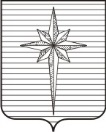 Дума ЗАТО ЗвёздныйРЕШЕНИЕ00.00.2021										           № 000О заслушивании отчёта по итогам  контрольного мероприятия «Проверка эффективного  использования средств бюджета, выделенных на реализацию национального проекта «Демография»  в 2020 году»Заслушав отчёт по итогам  контрольного мероприятия «Проверка эффективного  использования средств бюджета, выделенных на реализацию национального проекта «Демография»  в 2020 году»Дума ЗАТО Звёздный РЕШИЛА:1. Информацию принять к сведению.2. Настоящее решение вступает в силу со дня его подписания.Председатель Думы ЗАТО Звёздный				         И.А. ОбодоваОтчётпо итогам проверки эффективного  использования средств бюджета, выделенных на реализацию национального проекта «Демография»  в 2020 году  1. В соответствии с планом работы на 2021 год аудитором  Контрольной комиссии Григорьевой Н.И. проведено контрольное мероприятие «Проверка  эффективного использования средств выделенных на реализацию национального проекта «Демография в 2020 году».  В рамках реализации национального проекта «Демография» администрацией ЗАТО звёздный в 2020 году реализовано мероприятие «Оснащение объектов спортивной инфраструктуры спортивно-технологическим оборудованием (площадка для ГТО)» (федеральный проект «Мы выбираем спорт!»).2. Министерство физической культуры и спорта Пермского края и Администрация ЗАТО Звёздный заключили Соглашение о предоставлении субсидии из бюджета Пермского края на софинансирование мероприятий по оснащению объектов спортивной инфраструктуры спортивно-технологическим оборудованием (площадка для ГТО) от 20.01.2020г № 57763000-1-2019-004. 29 декабря 2020г. стороны заключили Дополнительное Соглашение № 57763000-1-2019-004/1 о том, что объём бюджетных ассигнований, направленных на реализацию мероприятия «Мы выбираем спорт» составляет 1 720 011, 67 (один миллион семьсот двадцать тысяч одиннадцать) рублей 67 копеек.  Размер субсидии, предоставляемый из Бюджета Пермского края Бюджету Городского округа ЗАТО Звёздный соответственно равен 1 634 011,09 (один миллион шестьсот тридцать четыре тысячи одиннадцать) рублей 09 копеек, уровень софинансирования составляет 95,0%.3.  В рамках реализации мероприятия «Мы выбираем спорт!» Администрация ЗАТО Звёздный и муниципальное бюджетное учреждение дополнительного образования Детско-юношеская спортивная школа «Олимп» ЗАТО Звёздный (далее – МБУ ДО ДЮСШ «Олимп») заключили Соглашение от 18 сентября 2020г. № 20-2020-09695, Дополнительное соглашение от 22 сентября 2020г. № 20-2020-09695/1, Дополнительное соглашение от 29 декабря 2020г. № 20-2020-09695/2  о предоставлении Учреждению из бюджета Городского округа ЗАТО Звёздный в 2020 году субсидии на оснащение объектов спортивной инфраструктуры спортивно-технологическим оборудованием (площадка для ГТО) в размере 1 720 011,67 (Один миллион семьсот двадцать тысяч одиннадцать) рублей 67 копеек.  4.  МБУ ДО ДЮСШ «Олимп» был проведен электронный аукцион на поставку оборудования для оснащения объектов спортивной инфраструктуры спортивно-технологическим оборудованием (площадка для ГТО). Перечень оборудования утвержден приказом Министерства спорта РФ от 27.12. 2019г. № 1134. Победителем признан участник закупки ИП Ткачева Людмила Николаевна. Цена контракта № 1-01 от 23 апреля 2020 года   составила 1 720 011,67 (один миллион семьсот двадцать тысяч одиннадцать) рублей 67 копеек. Количество, ассортимент и требования к поставляемому товару определены Техническим заданием (Приложение №1 к Контракту) и Спецификацией (Приложение №2 к Контракту).  5. В ходе выполнения работ исполнитель несвоевременно осуществил поставку и монтаж оборудования для оснащения объектов спортивной инфраструктуры спортивно-технологическим оборудованием (площадка для ГТО).  Срок просрочки обязательств по Контракту по состоянию на 09.10.2020г. составил 70 дней. Поставщику были выставлены претензии по контракту,  удержана сумма пени и штрафа за ненадлежащее исполнение обязательств по контракту в размере 189 057,95 (сто восемьдесят девять тысяч пятьдесят семь) рублей 95 копеек.  6. Поставка оборудования для оснащения объектов спортивной инфраструктуры спортивно-технологическим оборудованием (площадка для ГТО) произведена в соответствии с товарной накладной №17 от 22.10.2020г. Доставка, монтаж и установка оборудования включены в стоимость оборудования. Оплата по контракту № 1-01 от 23.04.2020г. произведена платежным поручением № 375027 от 28.10.2020г. в размере 1530 953 (один миллион пятьсот тридцать тысяч девятьсот пятьдесят три) рубля 72 копейки, за вычетом суммы пени и штрафа.  7. В разрезе бюджетов кассовые расходы на реализацию мероприятия составили: - средства бюджета ЗАТО Звёздный – 86 000,58руб.;- средства бюджета Пермского края –  81 702,39руб.;  - средства федерального бюджета  –  1 552 308,70руб.  8. Вывод: проверкой эффективного  использования средств бюджета, выделенных на реализацию национального проекта «Демография»  в 2020 году нарушений не выявлено.                                                                         Председатель Контрольной комиссии                                             Рожкова Г.А.ЗАТО Звёздный 